中铁二十五局集团有限公司峰峰矿区清·泉小区项目物资（电缆）招标采购公告招标编号：CRCC-2516W-2020-0571、招标条件与依据1、本招标项目 中铁二十五局集团有限公司峰峰矿区清·泉小区项目 已由 峰峰行政审批局 以  峰审批发｛2018｝72号  批准建设，项目业主为 邯郸市峰峰矿区新峰房地产开发有限公司，建设资金已落实，招标人为 中铁二十五局集团有限公司设备物资集中招标采购中心（中铁建大湾区建设有限公司）。本项目 电缆 已具备招标条件，现进行公开招标。2、招标依据：（1）《中华人民共和国招投标法》；（2）《中华人民共和国招标投标法实施条例》；（3）《工程建设项目货物招标投标办法》（国家发改委等部委令第27号）；（4）《评标委员会和评标方法暂行规定》（国家计委等7部委令2001年第12号）；（5）《中铁二十五局集团有限公司物资集中采购供应管理办法》等；（6）本次招标文件的具体规定和要求。2、项目概况与招标内容2.1项目概况： 项目总规划用地（建设改造用地）约369亩（246040平方米），净用地面积约345亩（230039平方米）。项目分为八个标段（清泉花园、四宜园、景欣园、富贵园、吉祥苑、金康福、峰福园、达福苑）本次规划设计总建筑面积为：695983.88平方米，其中地上建筑面积为460077.90平方米，地下建筑面积为235905.98平方米，绿地面积为69077.70平方米。容积率2.0，建筑密度19.37%，绿地率30%，人均公共绿地大于1.0平方米。本工程共42栋住宅楼，所有住宅楼均为地上十一层，地下室二层，地下二层为人防，地下一层储藏，地上均为住宅。结构形式为剪力墙结构，楼板采用现浇钢筋混凝土，住宅层高2.9米，地下一层层高为3.3米，地下二层层高3.3米。地下车库为地下一层，层高为4.2米。本工程耐火等级为二级，本工程抗震设防类别为丙类，住宅剪力墙抗震等级为二级。地下车库的抗震等级为三级，屋面防水等级二级。基础设计等级丙级，安全等级为二级，结构形式为框架结构。2.2招标内容见附件1：电缆招标公告附表。3、采购方式3.1采用公开招标的方式，在河北省邯郸市清·泉小区项目所在地公开进行。3.2投标人一包一投。4、投标人资格要求4.1投标人须具备以下资格条件：招标公告附表。4.2本次招标不接受联合体投标，不接受因物资质量、供应等问题，被招标项目行业主管部门处罚，且在处罚有效期内的投标人。本次采购资格审查采用资格后审的方式。5、招标文件的获取5.1凡有意参加投标者，请于2020年11月16日至2020年11月20日，每日上午9时至12时，下午15时至17时（北京时间，下同），在中铁二十五局集团有限公司邯郸分公司清·泉小区项目经理部（河北省邯郸市峰峰矿区西泉头村）持身份证复印件（法人及经办人），加盖财务章或公章的汇款凭证复印件（采用电汇方式购买时，汇款账户详见公开招标谈判文件的第7项）及加盖公章的企业营业执照、税务登记证及招标文件申请表（详见招标谈判公告附表二）各一份购买招标谈判文件。5.2招标文件每包售价详见招标公告附表一，招标文件售后不退。需要邮件的投标人请与招标联系人联系。邮购招标文件的，需另加手续费（含邮费） 25 元。招标人在收到单位介绍信和邮购款（含手续费）后 5 日内寄送。5.3电汇时应在汇款用途中标明项目名称、招标编号、包件号。5.4招标人澄清截止时间：2020年11月27日17:30时前（文件发送方式： 邮件）。5.5投标人要求澄清招标文件的截止时间2020年11月27日17:30时前。5.6投标人确认收到招标文件澄清的时间2020年11月28日17:30时前，投标人须在收到答复后书面签字盖章回函（传真）确认。6、投标文件的递交6.1 投标文件递交的时间为：2020年12月6日09：00时至10：00时，递交投标文件的截止时间（投标截止时间，下同）为2020年12月6日10：00时，递交地点详见招标文件。各投标人携法定代表人身份证明、被授权人身份证原件、法人授权书原件、递交投标文件。6.2 逾期送达的或者未送达指定地点的投标文件，招标人不予受理。7、开标开标时间为 2020 年 12月 6日上午10时00分，地点为河北省邯郸市峰峰矿区西泉头村中铁二十五局集团有限公司邯郸分公司清·泉小区项目经理部。8、发布公告的方式发布公告的媒介:本次招标公告在中国铁建物资采购网（http://ecm.crcc.cn）、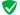 中国采购与招标网（http://www.chinabidding.com.cn ）、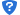 中国招标投标公共服务平台（http://www.cebpubservice.com）上同时发布。9、联系方式9.1 招标人信息招 标 人：中铁二十五局集团有限公司设备物资集中招标采购中心（中铁建大湾区建设有限公司）地    址：河北省邯郸市峰峰矿区西泉头村中铁二十五局集团峰峰矿区清·泉小区项目经理部会议室邮    编：056200联 系 人：黎敏             吴新龙联系电话：18276211088    18670002671电子邮箱：815672652@qq.com   使用单位：中铁二十五局集团有限公司邯郸分公司峰峰矿区清·泉小区项目经理部账户名称：中铁二十五局集团有限公司邯郸分公司开户银行：交通银行北京西区支行账    号：99610100102503023662中铁二十五局集团有限公司设备物资集中招标采购中心              （中铁建大湾区建设有限公司）                                  2020年11月16日附表一招标公告附表备注：本招标项目使用单位为中铁二十五局集团有限公司峰峰矿区清·泉小区项目 ；交货地点为河北省邯郸市峰峰矿区西泉头村中铁二十五局集团有限公司峰峰矿区清·泉小区施工工地，本项目电缆已具备招标条件，现进行公开招标。附表二购买招标文件申请表招标编号：CRCC-2516W-2020-057包件号序号招标物资名称规格描述单位数量投标人资格要求招标文件售价（元）招标文件投标保证金金额（元）备注DL-011电缆WDZN-YJY   4*50+PE25米17021.营业范围要求：在中华人民共和国境内依法注册，具有独立法人资格、具有招标物资生产或供应经验的生产商和经销商，并且具有合法、有效的营业执照、税务登记证书、生产许可证、质量管理体系认证等资料（提供原件或副本的方式）。2.生产能力：投标人近2年内具有投标产品中小型建设项目供货业绩的相关证明材料，具有良好的社会信誉，企业不再法律诉讼名录中。3.财务能力：生产厂家注册资金不低于10000万元（含）人民币，经销商注册资金不低于3000万元（含）人民币。投标人财务状况良好，需提供2018年、2019年经会计师事务所审计的财务报告、审计报告及财务报表。4.质量保证能力：投标产品生产商须具有2018年、2019年县级及以上质量检测部门出具的质量检测合格报告。5.供货业绩：投标人生产厂家必须是国家电网入围厂家，且2018年、2019年内具有投标产品国家电网电力的相关合作证明材料（中标通知书复印件、供货合同复印件等）。6.履约信用：具有良好的社会信誉，最近两年内没有与骗取合同有关的犯罪或严重违法行为而引起的诉讼和仲裁；近两年不曾在合同中严重违约或被逐；财产未被接管或冻结，企业未处于禁止或取消投标状态；同时，要求企业开户银行出具的信贷证明或至少三家同类投标物资已供买方或使用单位出具的履约情况证明。7.招标文件要求的其他资料。1000元     须到达指定账户  账户名称：中铁二十五局集团有限公司邯郸分公司（项目部账户）详见招标公告9、联系方式120000元         须到达指定账户         账户名称：中铁建大湾区建设有限公司（公司账户）详见投标人须知3.4.1联系人及方式：黎敏18276211088吴新龙 18670002671DL-012电缆WDZN-YJY   4*50+PE25米661.营业范围要求：在中华人民共和国境内依法注册，具有独立法人资格、具有招标物资生产或供应经验的生产商和经销商，并且具有合法、有效的营业执照、税务登记证书、生产许可证、质量管理体系认证等资料（提供原件或副本的方式）。2.生产能力：投标人近2年内具有投标产品中小型建设项目供货业绩的相关证明材料，具有良好的社会信誉，企业不再法律诉讼名录中。3.财务能力：生产厂家注册资金不低于10000万元（含）人民币，经销商注册资金不低于3000万元（含）人民币。投标人财务状况良好，需提供2018年、2019年经会计师事务所审计的财务报告、审计报告及财务报表。4.质量保证能力：投标产品生产商须具有2018年、2019年县级及以上质量检测部门出具的质量检测合格报告。5.供货业绩：投标人生产厂家必须是国家电网入围厂家，且2018年、2019年内具有投标产品国家电网电力的相关合作证明材料（中标通知书复印件、供货合同复印件等）。6.履约信用：具有良好的社会信誉，最近两年内没有与骗取合同有关的犯罪或严重违法行为而引起的诉讼和仲裁；近两年不曾在合同中严重违约或被逐；财产未被接管或冻结，企业未处于禁止或取消投标状态；同时，要求企业开户银行出具的信贷证明或至少三家同类投标物资已供买方或使用单位出具的履约情况证明。7.招标文件要求的其他资料。1000元     须到达指定账户  账户名称：中铁二十五局集团有限公司邯郸分公司（项目部账户）详见招标公告9、联系方式120000元         须到达指定账户         账户名称：中铁建大湾区建设有限公司（公司账户）详见投标人须知3.4.1联系人及方式：黎敏18276211088吴新龙 18670002671DL-013电缆WDZN-YJY   4*70+PE35米21041.营业范围要求：在中华人民共和国境内依法注册，具有独立法人资格、具有招标物资生产或供应经验的生产商和经销商，并且具有合法、有效的营业执照、税务登记证书、生产许可证、质量管理体系认证等资料（提供原件或副本的方式）。2.生产能力：投标人近2年内具有投标产品中小型建设项目供货业绩的相关证明材料，具有良好的社会信誉，企业不再法律诉讼名录中。3.财务能力：生产厂家注册资金不低于10000万元（含）人民币，经销商注册资金不低于3000万元（含）人民币。投标人财务状况良好，需提供2018年、2019年经会计师事务所审计的财务报告、审计报告及财务报表。4.质量保证能力：投标产品生产商须具有2018年、2019年县级及以上质量检测部门出具的质量检测合格报告。5.供货业绩：投标人生产厂家必须是国家电网入围厂家，且2018年、2019年内具有投标产品国家电网电力的相关合作证明材料（中标通知书复印件、供货合同复印件等）。6.履约信用：具有良好的社会信誉，最近两年内没有与骗取合同有关的犯罪或严重违法行为而引起的诉讼和仲裁；近两年不曾在合同中严重违约或被逐；财产未被接管或冻结，企业未处于禁止或取消投标状态；同时，要求企业开户银行出具的信贷证明或至少三家同类投标物资已供买方或使用单位出具的履约情况证明。7.招标文件要求的其他资料。1000元     须到达指定账户  账户名称：中铁二十五局集团有限公司邯郸分公司（项目部账户）详见招标公告9、联系方式120000元         须到达指定账户         账户名称：中铁建大湾区建设有限公司（公司账户）详见投标人须知3.4.1联系人及方式：黎敏18276211088吴新龙 18670002671DL-014电缆WDZ-YJY    4*70+PE35米36981.营业范围要求：在中华人民共和国境内依法注册，具有独立法人资格、具有招标物资生产或供应经验的生产商和经销商，并且具有合法、有效的营业执照、税务登记证书、生产许可证、质量管理体系认证等资料（提供原件或副本的方式）。2.生产能力：投标人近2年内具有投标产品中小型建设项目供货业绩的相关证明材料，具有良好的社会信誉，企业不再法律诉讼名录中。3.财务能力：生产厂家注册资金不低于10000万元（含）人民币，经销商注册资金不低于3000万元（含）人民币。投标人财务状况良好，需提供2018年、2019年经会计师事务所审计的财务报告、审计报告及财务报表。4.质量保证能力：投标产品生产商须具有2018年、2019年县级及以上质量检测部门出具的质量检测合格报告。5.供货业绩：投标人生产厂家必须是国家电网入围厂家，且2018年、2019年内具有投标产品国家电网电力的相关合作证明材料（中标通知书复印件、供货合同复印件等）。6.履约信用：具有良好的社会信誉，最近两年内没有与骗取合同有关的犯罪或严重违法行为而引起的诉讼和仲裁；近两年不曾在合同中严重违约或被逐；财产未被接管或冻结，企业未处于禁止或取消投标状态；同时，要求企业开户银行出具的信贷证明或至少三家同类投标物资已供买方或使用单位出具的履约情况证明。7.招标文件要求的其他资料。1000元     须到达指定账户  账户名称：中铁二十五局集团有限公司邯郸分公司（项目部账户）详见招标公告9、联系方式120000元         须到达指定账户         账户名称：中铁建大湾区建设有限公司（公司账户）详见投标人须知3.4.1联系人及方式：黎敏18276211088吴新龙 18670002671DL-015电缆WDZ-YJY    4*70+PE35米3191.营业范围要求：在中华人民共和国境内依法注册，具有独立法人资格、具有招标物资生产或供应经验的生产商和经销商，并且具有合法、有效的营业执照、税务登记证书、生产许可证、质量管理体系认证等资料（提供原件或副本的方式）。2.生产能力：投标人近2年内具有投标产品中小型建设项目供货业绩的相关证明材料，具有良好的社会信誉，企业不再法律诉讼名录中。3.财务能力：生产厂家注册资金不低于10000万元（含）人民币，经销商注册资金不低于3000万元（含）人民币。投标人财务状况良好，需提供2018年、2019年经会计师事务所审计的财务报告、审计报告及财务报表。4.质量保证能力：投标产品生产商须具有2018年、2019年县级及以上质量检测部门出具的质量检测合格报告。5.供货业绩：投标人生产厂家必须是国家电网入围厂家，且2018年、2019年内具有投标产品国家电网电力的相关合作证明材料（中标通知书复印件、供货合同复印件等）。6.履约信用：具有良好的社会信誉，最近两年内没有与骗取合同有关的犯罪或严重违法行为而引起的诉讼和仲裁；近两年不曾在合同中严重违约或被逐；财产未被接管或冻结，企业未处于禁止或取消投标状态；同时，要求企业开户银行出具的信贷证明或至少三家同类投标物资已供买方或使用单位出具的履约情况证明。7.招标文件要求的其他资料。1000元     须到达指定账户  账户名称：中铁二十五局集团有限公司邯郸分公司（项目部账户）详见招标公告9、联系方式120000元         须到达指定账户         账户名称：中铁建大湾区建设有限公司（公司账户）详见投标人须知3.4.1联系人及方式：黎敏18276211088吴新龙 18670002671DL-016电缆WDZ-YJY    4*95+PE50米18211.营业范围要求：在中华人民共和国境内依法注册，具有独立法人资格、具有招标物资生产或供应经验的生产商和经销商，并且具有合法、有效的营业执照、税务登记证书、生产许可证、质量管理体系认证等资料（提供原件或副本的方式）。2.生产能力：投标人近2年内具有投标产品中小型建设项目供货业绩的相关证明材料，具有良好的社会信誉，企业不再法律诉讼名录中。3.财务能力：生产厂家注册资金不低于10000万元（含）人民币，经销商注册资金不低于3000万元（含）人民币。投标人财务状况良好，需提供2018年、2019年经会计师事务所审计的财务报告、审计报告及财务报表。4.质量保证能力：投标产品生产商须具有2018年、2019年县级及以上质量检测部门出具的质量检测合格报告。5.供货业绩：投标人生产厂家必须是国家电网入围厂家，且2018年、2019年内具有投标产品国家电网电力的相关合作证明材料（中标通知书复印件、供货合同复印件等）。6.履约信用：具有良好的社会信誉，最近两年内没有与骗取合同有关的犯罪或严重违法行为而引起的诉讼和仲裁；近两年不曾在合同中严重违约或被逐；财产未被接管或冻结，企业未处于禁止或取消投标状态；同时，要求企业开户银行出具的信贷证明或至少三家同类投标物资已供买方或使用单位出具的履约情况证明。7.招标文件要求的其他资料。1000元     须到达指定账户  账户名称：中铁二十五局集团有限公司邯郸分公司（项目部账户）详见招标公告9、联系方式120000元         须到达指定账户         账户名称：中铁建大湾区建设有限公司（公司账户）详见投标人须知3.4.1联系人及方式：黎敏18276211088吴新龙 18670002671DL-017电缆WDZN-YJY    4*95+PE50米3651.营业范围要求：在中华人民共和国境内依法注册，具有独立法人资格、具有招标物资生产或供应经验的生产商和经销商，并且具有合法、有效的营业执照、税务登记证书、生产许可证、质量管理体系认证等资料（提供原件或副本的方式）。2.生产能力：投标人近2年内具有投标产品中小型建设项目供货业绩的相关证明材料，具有良好的社会信誉，企业不再法律诉讼名录中。3.财务能力：生产厂家注册资金不低于10000万元（含）人民币，经销商注册资金不低于3000万元（含）人民币。投标人财务状况良好，需提供2018年、2019年经会计师事务所审计的财务报告、审计报告及财务报表。4.质量保证能力：投标产品生产商须具有2018年、2019年县级及以上质量检测部门出具的质量检测合格报告。5.供货业绩：投标人生产厂家必须是国家电网入围厂家，且2018年、2019年内具有投标产品国家电网电力的相关合作证明材料（中标通知书复印件、供货合同复印件等）。6.履约信用：具有良好的社会信誉，最近两年内没有与骗取合同有关的犯罪或严重违法行为而引起的诉讼和仲裁；近两年不曾在合同中严重违约或被逐；财产未被接管或冻结，企业未处于禁止或取消投标状态；同时，要求企业开户银行出具的信贷证明或至少三家同类投标物资已供买方或使用单位出具的履约情况证明。7.招标文件要求的其他资料。1000元     须到达指定账户  账户名称：中铁二十五局集团有限公司邯郸分公司（项目部账户）详见招标公告9、联系方式120000元         须到达指定账户         账户名称：中铁建大湾区建设有限公司（公司账户）详见投标人须知3.4.1联系人及方式：黎敏18276211088吴新龙 18670002671DL-018电缆WDZ-YJY    4*120+PE70米92281.营业范围要求：在中华人民共和国境内依法注册，具有独立法人资格、具有招标物资生产或供应经验的生产商和经销商，并且具有合法、有效的营业执照、税务登记证书、生产许可证、质量管理体系认证等资料（提供原件或副本的方式）。2.生产能力：投标人近2年内具有投标产品中小型建设项目供货业绩的相关证明材料，具有良好的社会信誉，企业不再法律诉讼名录中。3.财务能力：生产厂家注册资金不低于10000万元（含）人民币，经销商注册资金不低于3000万元（含）人民币。投标人财务状况良好，需提供2018年、2019年经会计师事务所审计的财务报告、审计报告及财务报表。4.质量保证能力：投标产品生产商须具有2018年、2019年县级及以上质量检测部门出具的质量检测合格报告。5.供货业绩：投标人生产厂家必须是国家电网入围厂家，且2018年、2019年内具有投标产品国家电网电力的相关合作证明材料（中标通知书复印件、供货合同复印件等）。6.履约信用：具有良好的社会信誉，最近两年内没有与骗取合同有关的犯罪或严重违法行为而引起的诉讼和仲裁；近两年不曾在合同中严重违约或被逐；财产未被接管或冻结，企业未处于禁止或取消投标状态；同时，要求企业开户银行出具的信贷证明或至少三家同类投标物资已供买方或使用单位出具的履约情况证明。7.招标文件要求的其他资料。1000元     须到达指定账户  账户名称：中铁二十五局集团有限公司邯郸分公司（项目部账户）详见招标公告9、联系方式120000元         须到达指定账户         账户名称：中铁建大湾区建设有限公司（公司账户）详见投标人须知3.4.1联系人及方式：黎敏18276211088吴新龙 18670002671DL-019电缆WDZN-YJY   4*120+PE70米9031.营业范围要求：在中华人民共和国境内依法注册，具有独立法人资格、具有招标物资生产或供应经验的生产商和经销商，并且具有合法、有效的营业执照、税务登记证书、生产许可证、质量管理体系认证等资料（提供原件或副本的方式）。2.生产能力：投标人近2年内具有投标产品中小型建设项目供货业绩的相关证明材料，具有良好的社会信誉，企业不再法律诉讼名录中。3.财务能力：生产厂家注册资金不低于10000万元（含）人民币，经销商注册资金不低于3000万元（含）人民币。投标人财务状况良好，需提供2018年、2019年经会计师事务所审计的财务报告、审计报告及财务报表。4.质量保证能力：投标产品生产商须具有2018年、2019年县级及以上质量检测部门出具的质量检测合格报告。5.供货业绩：投标人生产厂家必须是国家电网入围厂家，且2018年、2019年内具有投标产品国家电网电力的相关合作证明材料（中标通知书复印件、供货合同复印件等）。6.履约信用：具有良好的社会信誉，最近两年内没有与骗取合同有关的犯罪或严重违法行为而引起的诉讼和仲裁；近两年不曾在合同中严重违约或被逐；财产未被接管或冻结，企业未处于禁止或取消投标状态；同时，要求企业开户银行出具的信贷证明或至少三家同类投标物资已供买方或使用单位出具的履约情况证明。7.招标文件要求的其他资料。1000元     须到达指定账户  账户名称：中铁二十五局集团有限公司邯郸分公司（项目部账户）详见招标公告9、联系方式120000元         须到达指定账户         账户名称：中铁建大湾区建设有限公司（公司账户）详见投标人须知3.4.1联系人及方式：黎敏18276211088吴新龙 18670002671DL-0110电缆WDZN-YJY   4*150+PE70米2211.营业范围要求：在中华人民共和国境内依法注册，具有独立法人资格、具有招标物资生产或供应经验的生产商和经销商，并且具有合法、有效的营业执照、税务登记证书、生产许可证、质量管理体系认证等资料（提供原件或副本的方式）。2.生产能力：投标人近2年内具有投标产品中小型建设项目供货业绩的相关证明材料，具有良好的社会信誉，企业不再法律诉讼名录中。3.财务能力：生产厂家注册资金不低于10000万元（含）人民币，经销商注册资金不低于3000万元（含）人民币。投标人财务状况良好，需提供2018年、2019年经会计师事务所审计的财务报告、审计报告及财务报表。4.质量保证能力：投标产品生产商须具有2018年、2019年县级及以上质量检测部门出具的质量检测合格报告。5.供货业绩：投标人生产厂家必须是国家电网入围厂家，且2018年、2019年内具有投标产品国家电网电力的相关合作证明材料（中标通知书复印件、供货合同复印件等）。6.履约信用：具有良好的社会信誉，最近两年内没有与骗取合同有关的犯罪或严重违法行为而引起的诉讼和仲裁；近两年不曾在合同中严重违约或被逐；财产未被接管或冻结，企业未处于禁止或取消投标状态；同时，要求企业开户银行出具的信贷证明或至少三家同类投标物资已供买方或使用单位出具的履约情况证明。7.招标文件要求的其他资料。1000元     须到达指定账户  账户名称：中铁二十五局集团有限公司邯郸分公司（项目部账户）详见招标公告9、联系方式120000元         须到达指定账户         账户名称：中铁建大湾区建设有限公司（公司账户）详见投标人须知3.4.1联系人及方式：黎敏18276211088吴新龙 18670002671DL-0111电缆WDZ-YJY   4*150+PE120米1851.营业范围要求：在中华人民共和国境内依法注册，具有独立法人资格、具有招标物资生产或供应经验的生产商和经销商，并且具有合法、有效的营业执照、税务登记证书、生产许可证、质量管理体系认证等资料（提供原件或副本的方式）。2.生产能力：投标人近2年内具有投标产品中小型建设项目供货业绩的相关证明材料，具有良好的社会信誉，企业不再法律诉讼名录中。3.财务能力：生产厂家注册资金不低于10000万元（含）人民币，经销商注册资金不低于3000万元（含）人民币。投标人财务状况良好，需提供2018年、2019年经会计师事务所审计的财务报告、审计报告及财务报表。4.质量保证能力：投标产品生产商须具有2018年、2019年县级及以上质量检测部门出具的质量检测合格报告。5.供货业绩：投标人生产厂家必须是国家电网入围厂家，且2018年、2019年内具有投标产品国家电网电力的相关合作证明材料（中标通知书复印件、供货合同复印件等）。6.履约信用：具有良好的社会信誉，最近两年内没有与骗取合同有关的犯罪或严重违法行为而引起的诉讼和仲裁；近两年不曾在合同中严重违约或被逐；财产未被接管或冻结，企业未处于禁止或取消投标状态；同时，要求企业开户银行出具的信贷证明或至少三家同类投标物资已供买方或使用单位出具的履约情况证明。7.招标文件要求的其他资料。1000元     须到达指定账户  账户名称：中铁二十五局集团有限公司邯郸分公司（项目部账户）详见招标公告9、联系方式120000元         须到达指定账户         账户名称：中铁建大湾区建设有限公司（公司账户）详见投标人须知3.4.1联系人及方式：黎敏18276211088吴新龙 18670002671DL-0112电缆WDZ-YJY   4*150+PE70米49561.营业范围要求：在中华人民共和国境内依法注册，具有独立法人资格、具有招标物资生产或供应经验的生产商和经销商，并且具有合法、有效的营业执照、税务登记证书、生产许可证、质量管理体系认证等资料（提供原件或副本的方式）。2.生产能力：投标人近2年内具有投标产品中小型建设项目供货业绩的相关证明材料，具有良好的社会信誉，企业不再法律诉讼名录中。3.财务能力：生产厂家注册资金不低于10000万元（含）人民币，经销商注册资金不低于3000万元（含）人民币。投标人财务状况良好，需提供2018年、2019年经会计师事务所审计的财务报告、审计报告及财务报表。4.质量保证能力：投标产品生产商须具有2018年、2019年县级及以上质量检测部门出具的质量检测合格报告。5.供货业绩：投标人生产厂家必须是国家电网入围厂家，且2018年、2019年内具有投标产品国家电网电力的相关合作证明材料（中标通知书复印件、供货合同复印件等）。6.履约信用：具有良好的社会信誉，最近两年内没有与骗取合同有关的犯罪或严重违法行为而引起的诉讼和仲裁；近两年不曾在合同中严重违约或被逐；财产未被接管或冻结，企业未处于禁止或取消投标状态；同时，要求企业开户银行出具的信贷证明或至少三家同类投标物资已供买方或使用单位出具的履约情况证明。7.招标文件要求的其他资料。1000元     须到达指定账户  账户名称：中铁二十五局集团有限公司邯郸分公司（项目部账户）详见招标公告9、联系方式120000元         须到达指定账户         账户名称：中铁建大湾区建设有限公司（公司账户）详见投标人须知3.4.1联系人及方式：黎敏18276211088吴新龙 18670002671DL-0113电缆WDZ-YJY   4*185+PE95米13151.营业范围要求：在中华人民共和国境内依法注册，具有独立法人资格、具有招标物资生产或供应经验的生产商和经销商，并且具有合法、有效的营业执照、税务登记证书、生产许可证、质量管理体系认证等资料（提供原件或副本的方式）。2.生产能力：投标人近2年内具有投标产品中小型建设项目供货业绩的相关证明材料，具有良好的社会信誉，企业不再法律诉讼名录中。3.财务能力：生产厂家注册资金不低于10000万元（含）人民币，经销商注册资金不低于3000万元（含）人民币。投标人财务状况良好，需提供2018年、2019年经会计师事务所审计的财务报告、审计报告及财务报表。4.质量保证能力：投标产品生产商须具有2018年、2019年县级及以上质量检测部门出具的质量检测合格报告。5.供货业绩：投标人生产厂家必须是国家电网入围厂家，且2018年、2019年内具有投标产品国家电网电力的相关合作证明材料（中标通知书复印件、供货合同复印件等）。6.履约信用：具有良好的社会信誉，最近两年内没有与骗取合同有关的犯罪或严重违法行为而引起的诉讼和仲裁；近两年不曾在合同中严重违约或被逐；财产未被接管或冻结，企业未处于禁止或取消投标状态；同时，要求企业开户银行出具的信贷证明或至少三家同类投标物资已供买方或使用单位出具的履约情况证明。7.招标文件要求的其他资料。1000元     须到达指定账户  账户名称：中铁二十五局集团有限公司邯郸分公司（项目部账户）详见招标公告9、联系方式120000元         须到达指定账户         账户名称：中铁建大湾区建设有限公司（公司账户）详见投标人须知3.4.1联系人及方式：黎敏18276211088吴新龙 18670002671DL-0114电缆WDZN-YJY   4*185+PE95米7421.营业范围要求：在中华人民共和国境内依法注册，具有独立法人资格、具有招标物资生产或供应经验的生产商和经销商，并且具有合法、有效的营业执照、税务登记证书、生产许可证、质量管理体系认证等资料（提供原件或副本的方式）。2.生产能力：投标人近2年内具有投标产品中小型建设项目供货业绩的相关证明材料，具有良好的社会信誉，企业不再法律诉讼名录中。3.财务能力：生产厂家注册资金不低于10000万元（含）人民币，经销商注册资金不低于3000万元（含）人民币。投标人财务状况良好，需提供2018年、2019年经会计师事务所审计的财务报告、审计报告及财务报表。4.质量保证能力：投标产品生产商须具有2018年、2019年县级及以上质量检测部门出具的质量检测合格报告。5.供货业绩：投标人生产厂家必须是国家电网入围厂家，且2018年、2019年内具有投标产品国家电网电力的相关合作证明材料（中标通知书复印件、供货合同复印件等）。6.履约信用：具有良好的社会信誉，最近两年内没有与骗取合同有关的犯罪或严重违法行为而引起的诉讼和仲裁；近两年不曾在合同中严重违约或被逐；财产未被接管或冻结，企业未处于禁止或取消投标状态；同时，要求企业开户银行出具的信贷证明或至少三家同类投标物资已供买方或使用单位出具的履约情况证明。7.招标文件要求的其他资料。1000元     须到达指定账户  账户名称：中铁二十五局集团有限公司邯郸分公司（项目部账户）详见招标公告9、联系方式120000元         须到达指定账户         账户名称：中铁建大湾区建设有限公司（公司账户）详见投标人须知3.4.1联系人及方式：黎敏18276211088吴新龙 18670002671DL-0115电缆WDZ-YJY  4*240+PE120米22111.营业范围要求：在中华人民共和国境内依法注册，具有独立法人资格、具有招标物资生产或供应经验的生产商和经销商，并且具有合法、有效的营业执照、税务登记证书、生产许可证、质量管理体系认证等资料（提供原件或副本的方式）。2.生产能力：投标人近2年内具有投标产品中小型建设项目供货业绩的相关证明材料，具有良好的社会信誉，企业不再法律诉讼名录中。3.财务能力：生产厂家注册资金不低于10000万元（含）人民币，经销商注册资金不低于3000万元（含）人民币。投标人财务状况良好，需提供2018年、2019年经会计师事务所审计的财务报告、审计报告及财务报表。4.质量保证能力：投标产品生产商须具有2018年、2019年县级及以上质量检测部门出具的质量检测合格报告。5.供货业绩：投标人生产厂家必须是国家电网入围厂家，且2018年、2019年内具有投标产品国家电网电力的相关合作证明材料（中标通知书复印件、供货合同复印件等）。6.履约信用：具有良好的社会信誉，最近两年内没有与骗取合同有关的犯罪或严重违法行为而引起的诉讼和仲裁；近两年不曾在合同中严重违约或被逐；财产未被接管或冻结，企业未处于禁止或取消投标状态；同时，要求企业开户银行出具的信贷证明或至少三家同类投标物资已供买方或使用单位出具的履约情况证明。7.招标文件要求的其他资料。1000元     须到达指定账户  账户名称：中铁二十五局集团有限公司邯郸分公司（项目部账户）详见招标公告9、联系方式120000元         须到达指定账户         账户名称：中铁建大湾区建设有限公司（公司账户）详见投标人须知3.4.1联系人及方式：黎敏18276211088吴新龙 18670002671DL-0116电缆WDZN-YJY  4*240+PE120米1121.营业范围要求：在中华人民共和国境内依法注册，具有独立法人资格、具有招标物资生产或供应经验的生产商和经销商，并且具有合法、有效的营业执照、税务登记证书、生产许可证、质量管理体系认证等资料（提供原件或副本的方式）。2.生产能力：投标人近2年内具有投标产品中小型建设项目供货业绩的相关证明材料，具有良好的社会信誉，企业不再法律诉讼名录中。3.财务能力：生产厂家注册资金不低于10000万元（含）人民币，经销商注册资金不低于3000万元（含）人民币。投标人财务状况良好，需提供2018年、2019年经会计师事务所审计的财务报告、审计报告及财务报表。4.质量保证能力：投标产品生产商须具有2018年、2019年县级及以上质量检测部门出具的质量检测合格报告。5.供货业绩：投标人生产厂家必须是国家电网入围厂家，且2018年、2019年内具有投标产品国家电网电力的相关合作证明材料（中标通知书复印件、供货合同复印件等）。6.履约信用：具有良好的社会信誉，最近两年内没有与骗取合同有关的犯罪或严重违法行为而引起的诉讼和仲裁；近两年不曾在合同中严重违约或被逐；财产未被接管或冻结，企业未处于禁止或取消投标状态；同时，要求企业开户银行出具的信贷证明或至少三家同类投标物资已供买方或使用单位出具的履约情况证明。7.招标文件要求的其他资料。1000元     须到达指定账户  账户名称：中铁二十五局集团有限公司邯郸分公司（项目部账户）详见招标公告9、联系方式120000元         须到达指定账户         账户名称：中铁建大湾区建设有限公司（公司账户）详见投标人须知3.4.1联系人及方式：黎敏18276211088吴新龙 18670002671DL-0117低压电缆ZR-YJV22-0. 6/lKV-4xl50+lx70米7321.营业范围要求：在中华人民共和国境内依法注册，具有独立法人资格、具有招标物资生产或供应经验的生产商和经销商，并且具有合法、有效的营业执照、税务登记证书、生产许可证、质量管理体系认证等资料（提供原件或副本的方式）。2.生产能力：投标人近2年内具有投标产品中小型建设项目供货业绩的相关证明材料，具有良好的社会信誉，企业不再法律诉讼名录中。3.财务能力：生产厂家注册资金不低于10000万元（含）人民币，经销商注册资金不低于3000万元（含）人民币。投标人财务状况良好，需提供2018年、2019年经会计师事务所审计的财务报告、审计报告及财务报表。4.质量保证能力：投标产品生产商须具有2018年、2019年县级及以上质量检测部门出具的质量检测合格报告。5.供货业绩：投标人生产厂家必须是国家电网入围厂家，且2018年、2019年内具有投标产品国家电网电力的相关合作证明材料（中标通知书复印件、供货合同复印件等）。6.履约信用：具有良好的社会信誉，最近两年内没有与骗取合同有关的犯罪或严重违法行为而引起的诉讼和仲裁；近两年不曾在合同中严重违约或被逐；财产未被接管或冻结，企业未处于禁止或取消投标状态；同时，要求企业开户银行出具的信贷证明或至少三家同类投标物资已供买方或使用单位出具的履约情况证明。7.招标文件要求的其他资料。1000元     须到达指定账户  账户名称：中铁二十五局集团有限公司邯郸分公司（项目部账户）详见招标公告9、联系方式120000元         须到达指定账户         账户名称：中铁建大湾区建设有限公司（公司账户）详见投标人须知3.4.1联系人及方式：黎敏18276211088吴新龙 18670002671包件号序号招标物资名称电缆单位数量投标人资格要求招标文件售价（元）备注备注DL-0118低压电缆ZR-YJV22-0. 6/lKV-4x50+lx25米6701.营业范围要求：在中华人民共和国境内依法注册，具有独立法人资格、具有招标物资生产或供应经验的生产商和经销商，并且具有合法、有效的营业执照、税务登记证书、生产许可证、质量管理体系认证等资料（提供原件或副本的方式）。2.生产能力：投标人近2年内具有投标产品中小型建设项目供货业绩的相关证明材料，具有良好的社会信誉，企业不再法律诉讼名录中。3.财务能力：生产厂家注册资金不低于10000万元（含）人民币，经销商注册资金不低于3000万元（含）人民币。投标人财务状况良好，需提供2018年、2019年经会计师事务所审计的财务报告、审计报告及财务报表。4.质量保证能力：投标产品生产商须具有2018年、2019年县级及以上质量检测部门出具的质量检测合格报告。5.供货业绩：投标人生产厂家必须是国家电网入围厂家，且2018年、2019年内具有投标产品国家电网电力的相关合作证明材料（中标通知书复印件、供货合同复印件等）。6.履约信用：具有良好的社会信誉，最近两年内没有与骗取合同有关的犯罪或严重违法行为而引起的诉讼和仲裁；近两年不曾在合同中严重违约或被逐；财产未被接管或冻结，企业未处于禁止或取消投标状态；同时，要求企业开户银行出具的信贷证明或至少三家同类投标物资已供买方或使用单位出具的履约情况证明。7.招标文件要求的其他资料。1000元     须到达指定账户  账户名称：中铁二十五局集团有限公司邯郸分公司（项目部账户）详见招标公告9、联系方式120000元         须到达指定账户         账户名称：中铁建大湾区建设有限公司（公司账户）详见投标人须知3.4.1联系人及方式：黎敏18276211088吴新龙 18670002671DL-0119低压电缆ZR-YJV22-0. 6/lKV-4x240+lxl20米4281.营业范围要求：在中华人民共和国境内依法注册，具有独立法人资格、具有招标物资生产或供应经验的生产商和经销商，并且具有合法、有效的营业执照、税务登记证书、生产许可证、质量管理体系认证等资料（提供原件或副本的方式）。2.生产能力：投标人近2年内具有投标产品中小型建设项目供货业绩的相关证明材料，具有良好的社会信誉，企业不再法律诉讼名录中。3.财务能力：生产厂家注册资金不低于10000万元（含）人民币，经销商注册资金不低于3000万元（含）人民币。投标人财务状况良好，需提供2018年、2019年经会计师事务所审计的财务报告、审计报告及财务报表。4.质量保证能力：投标产品生产商须具有2018年、2019年县级及以上质量检测部门出具的质量检测合格报告。5.供货业绩：投标人生产厂家必须是国家电网入围厂家，且2018年、2019年内具有投标产品国家电网电力的相关合作证明材料（中标通知书复印件、供货合同复印件等）。6.履约信用：具有良好的社会信誉，最近两年内没有与骗取合同有关的犯罪或严重违法行为而引起的诉讼和仲裁；近两年不曾在合同中严重违约或被逐；财产未被接管或冻结，企业未处于禁止或取消投标状态；同时，要求企业开户银行出具的信贷证明或至少三家同类投标物资已供买方或使用单位出具的履约情况证明。7.招标文件要求的其他资料。1000元     须到达指定账户  账户名称：中铁二十五局集团有限公司邯郸分公司（项目部账户）详见招标公告9、联系方式120000元         须到达指定账户         账户名称：中铁建大湾区建设有限公司（公司账户）详见投标人须知3.4.1联系人及方式：黎敏18276211088吴新龙 18670002671DL-0120低压电缆ZR-YJV22-0. 6/lKV-4x70+lx35米25431.营业范围要求：在中华人民共和国境内依法注册，具有独立法人资格、具有招标物资生产或供应经验的生产商和经销商，并且具有合法、有效的营业执照、税务登记证书、生产许可证、质量管理体系认证等资料（提供原件或副本的方式）。2.生产能力：投标人近2年内具有投标产品中小型建设项目供货业绩的相关证明材料，具有良好的社会信誉，企业不再法律诉讼名录中。3.财务能力：生产厂家注册资金不低于10000万元（含）人民币，经销商注册资金不低于3000万元（含）人民币。投标人财务状况良好，需提供2018年、2019年经会计师事务所审计的财务报告、审计报告及财务报表。4.质量保证能力：投标产品生产商须具有2018年、2019年县级及以上质量检测部门出具的质量检测合格报告。5.供货业绩：投标人生产厂家必须是国家电网入围厂家，且2018年、2019年内具有投标产品国家电网电力的相关合作证明材料（中标通知书复印件、供货合同复印件等）。6.履约信用：具有良好的社会信誉，最近两年内没有与骗取合同有关的犯罪或严重违法行为而引起的诉讼和仲裁；近两年不曾在合同中严重违约或被逐；财产未被接管或冻结，企业未处于禁止或取消投标状态；同时，要求企业开户银行出具的信贷证明或至少三家同类投标物资已供买方或使用单位出具的履约情况证明。7.招标文件要求的其他资料。1000元     须到达指定账户  账户名称：中铁二十五局集团有限公司邯郸分公司（项目部账户）详见招标公告9、联系方式120000元         须到达指定账户         账户名称：中铁建大湾区建设有限公司（公司账户）详见投标人须知3.4.1联系人及方式：黎敏18276211088吴新龙 18670002671DL-0121低压电缆ZR-YJV22-0. 6/lKV-4x70+lx25米1501.营业范围要求：在中华人民共和国境内依法注册，具有独立法人资格、具有招标物资生产或供应经验的生产商和经销商，并且具有合法、有效的营业执照、税务登记证书、生产许可证、质量管理体系认证等资料（提供原件或副本的方式）。2.生产能力：投标人近2年内具有投标产品中小型建设项目供货业绩的相关证明材料，具有良好的社会信誉，企业不再法律诉讼名录中。3.财务能力：生产厂家注册资金不低于10000万元（含）人民币，经销商注册资金不低于3000万元（含）人民币。投标人财务状况良好，需提供2018年、2019年经会计师事务所审计的财务报告、审计报告及财务报表。4.质量保证能力：投标产品生产商须具有2018年、2019年县级及以上质量检测部门出具的质量检测合格报告。5.供货业绩：投标人生产厂家必须是国家电网入围厂家，且2018年、2019年内具有投标产品国家电网电力的相关合作证明材料（中标通知书复印件、供货合同复印件等）。6.履约信用：具有良好的社会信誉，最近两年内没有与骗取合同有关的犯罪或严重违法行为而引起的诉讼和仲裁；近两年不曾在合同中严重违约或被逐；财产未被接管或冻结，企业未处于禁止或取消投标状态；同时，要求企业开户银行出具的信贷证明或至少三家同类投标物资已供买方或使用单位出具的履约情况证明。7.招标文件要求的其他资料。1000元     须到达指定账户  账户名称：中铁二十五局集团有限公司邯郸分公司（项目部账户）详见招标公告9、联系方式120000元         须到达指定账户         账户名称：中铁建大湾区建设有限公司（公司账户）详见投标人须知3.4.1联系人及方式：黎敏18276211088吴新龙 18670002671DL-0122低压电缆ZR-YJV22-0. 6/lKV-4xl20+lx70米1521.营业范围要求：在中华人民共和国境内依法注册，具有独立法人资格、具有招标物资生产或供应经验的生产商和经销商，并且具有合法、有效的营业执照、税务登记证书、生产许可证、质量管理体系认证等资料（提供原件或副本的方式）。2.生产能力：投标人近2年内具有投标产品中小型建设项目供货业绩的相关证明材料，具有良好的社会信誉，企业不再法律诉讼名录中。3.财务能力：生产厂家注册资金不低于10000万元（含）人民币，经销商注册资金不低于3000万元（含）人民币。投标人财务状况良好，需提供2018年、2019年经会计师事务所审计的财务报告、审计报告及财务报表。4.质量保证能力：投标产品生产商须具有2018年、2019年县级及以上质量检测部门出具的质量检测合格报告。5.供货业绩：投标人生产厂家必须是国家电网入围厂家，且2018年、2019年内具有投标产品国家电网电力的相关合作证明材料（中标通知书复印件、供货合同复印件等）。6.履约信用：具有良好的社会信誉，最近两年内没有与骗取合同有关的犯罪或严重违法行为而引起的诉讼和仲裁；近两年不曾在合同中严重违约或被逐；财产未被接管或冻结，企业未处于禁止或取消投标状态；同时，要求企业开户银行出具的信贷证明或至少三家同类投标物资已供买方或使用单位出具的履约情况证明。7.招标文件要求的其他资料。1000元     须到达指定账户  账户名称：中铁二十五局集团有限公司邯郸分公司（项目部账户）详见招标公告9、联系方式120000元         须到达指定账户         账户名称：中铁建大湾区建设有限公司（公司账户）详见投标人须知3.4.1联系人及方式：黎敏18276211088吴新龙 18670002671DL-0123低压电缆ZR-YJV22-0. 6/lKV-4x185+1x95米2171.营业范围要求：在中华人民共和国境内依法注册，具有独立法人资格、具有招标物资生产或供应经验的生产商和经销商，并且具有合法、有效的营业执照、税务登记证书、生产许可证、质量管理体系认证等资料（提供原件或副本的方式）。2.生产能力：投标人近2年内具有投标产品中小型建设项目供货业绩的相关证明材料，具有良好的社会信誉，企业不再法律诉讼名录中。3.财务能力：生产厂家注册资金不低于10000万元（含）人民币，经销商注册资金不低于3000万元（含）人民币。投标人财务状况良好，需提供2018年、2019年经会计师事务所审计的财务报告、审计报告及财务报表。4.质量保证能力：投标产品生产商须具有2018年、2019年县级及以上质量检测部门出具的质量检测合格报告。5.供货业绩：投标人生产厂家必须是国家电网入围厂家，且2018年、2019年内具有投标产品国家电网电力的相关合作证明材料（中标通知书复印件、供货合同复印件等）。6.履约信用：具有良好的社会信誉，最近两年内没有与骗取合同有关的犯罪或严重违法行为而引起的诉讼和仲裁；近两年不曾在合同中严重违约或被逐；财产未被接管或冻结，企业未处于禁止或取消投标状态；同时，要求企业开户银行出具的信贷证明或至少三家同类投标物资已供买方或使用单位出具的履约情况证明。7.招标文件要求的其他资料。1000元     须到达指定账户  账户名称：中铁二十五局集团有限公司邯郸分公司（项目部账户）详见招标公告9、联系方式120000元         须到达指定账户         账户名称：中铁建大湾区建设有限公司（公司账户）详见投标人须知3.4.1联系人及方式：黎敏18276211088吴新龙 18670002671DL-0124电缆YDF-WDZ-YJY- 2*35+1*16米200001.营业范围要求：在中华人民共和国境内依法注册，具有独立法人资格、具有招标物资生产或供应经验的生产商和经销商，并且具有合法、有效的营业执照、税务登记证书、生产许可证、质量管理体系认证等资料（提供原件或副本的方式）。2.生产能力：投标人近2年内具有投标产品中小型建设项目供货业绩的相关证明材料，具有良好的社会信誉，企业不再法律诉讼名录中。3.财务能力：生产厂家注册资金不低于10000万元（含）人民币，经销商注册资金不低于3000万元（含）人民币。投标人财务状况良好，需提供2018年、2019年经会计师事务所审计的财务报告、审计报告及财务报表。4.质量保证能力：投标产品生产商须具有2018年、2019年县级及以上质量检测部门出具的质量检测合格报告。5.供货业绩：投标人生产厂家必须是国家电网入围厂家，且2018年、2019年内具有投标产品国家电网电力的相关合作证明材料（中标通知书复印件、供货合同复印件等）。6.履约信用：具有良好的社会信誉，最近两年内没有与骗取合同有关的犯罪或严重违法行为而引起的诉讼和仲裁；近两年不曾在合同中严重违约或被逐；财产未被接管或冻结，企业未处于禁止或取消投标状态；同时，要求企业开户银行出具的信贷证明或至少三家同类投标物资已供买方或使用单位出具的履约情况证明。7.招标文件要求的其他资料。1000元     须到达指定账户  账户名称：中铁二十五局集团有限公司邯郸分公司（项目部账户）详见招标公告9、联系方式120000元         须到达指定账户         账户名称：中铁建大湾区建设有限公司（公司账户）详见投标人须知3.4.1联系人及方式：黎敏18276211088吴新龙 18670002671DL-0125电缆YDF-WDZ-YJY- 4*120+1*70米60001.营业范围要求：在中华人民共和国境内依法注册，具有独立法人资格、具有招标物资生产或供应经验的生产商和经销商，并且具有合法、有效的营业执照、税务登记证书、生产许可证、质量管理体系认证等资料（提供原件或副本的方式）。2.生产能力：投标人近2年内具有投标产品中小型建设项目供货业绩的相关证明材料，具有良好的社会信誉，企业不再法律诉讼名录中。3.财务能力：生产厂家注册资金不低于10000万元（含）人民币，经销商注册资金不低于3000万元（含）人民币。投标人财务状况良好，需提供2018年、2019年经会计师事务所审计的财务报告、审计报告及财务报表。4.质量保证能力：投标产品生产商须具有2018年、2019年县级及以上质量检测部门出具的质量检测合格报告。5.供货业绩：投标人生产厂家必须是国家电网入围厂家，且2018年、2019年内具有投标产品国家电网电力的相关合作证明材料（中标通知书复印件、供货合同复印件等）。6.履约信用：具有良好的社会信誉，最近两年内没有与骗取合同有关的犯罪或严重违法行为而引起的诉讼和仲裁；近两年不曾在合同中严重违约或被逐；财产未被接管或冻结，企业未处于禁止或取消投标状态；同时，要求企业开户银行出具的信贷证明或至少三家同类投标物资已供买方或使用单位出具的履约情况证明。7.招标文件要求的其他资料。1000元     须到达指定账户  账户名称：中铁二十五局集团有限公司邯郸分公司（项目部账户）详见招标公告9、联系方式120000元         须到达指定账户         账户名称：中铁建大湾区建设有限公司（公司账户）详见投标人须知3.4.1联系人及方式：黎敏18276211088吴新龙 18670002671DL-0126电缆YDF-WDZ - YJY- 4*150+1*70米2001.营业范围要求：在中华人民共和国境内依法注册，具有独立法人资格、具有招标物资生产或供应经验的生产商和经销商，并且具有合法、有效的营业执照、税务登记证书、生产许可证、质量管理体系认证等资料（提供原件或副本的方式）。2.生产能力：投标人近2年内具有投标产品中小型建设项目供货业绩的相关证明材料，具有良好的社会信誉，企业不再法律诉讼名录中。3.财务能力：生产厂家注册资金不低于10000万元（含）人民币，经销商注册资金不低于3000万元（含）人民币。投标人财务状况良好，需提供2018年、2019年经会计师事务所审计的财务报告、审计报告及财务报表。4.质量保证能力：投标产品生产商须具有2018年、2019年县级及以上质量检测部门出具的质量检测合格报告。5.供货业绩：投标人生产厂家必须是国家电网入围厂家，且2018年、2019年内具有投标产品国家电网电力的相关合作证明材料（中标通知书复印件、供货合同复印件等）。6.履约信用：具有良好的社会信誉，最近两年内没有与骗取合同有关的犯罪或严重违法行为而引起的诉讼和仲裁；近两年不曾在合同中严重违约或被逐；财产未被接管或冻结，企业未处于禁止或取消投标状态；同时，要求企业开户银行出具的信贷证明或至少三家同类投标物资已供买方或使用单位出具的履约情况证明。7.招标文件要求的其他资料。1000元     须到达指定账户  账户名称：中铁二十五局集团有限公司邯郸分公司（项目部账户）详见招标公告9、联系方式120000元         须到达指定账户         账户名称：中铁建大湾区建设有限公司（公司账户）详见投标人须知3.4.1联系人及方式：黎敏18276211088吴新龙 18670002671DL-0127电缆YDF-WDZ-YJY- 4*95+1*50米50001.营业范围要求：在中华人民共和国境内依法注册，具有独立法人资格、具有招标物资生产或供应经验的生产商和经销商，并且具有合法、有效的营业执照、税务登记证书、生产许可证、质量管理体系认证等资料（提供原件或副本的方式）。2.生产能力：投标人近2年内具有投标产品中小型建设项目供货业绩的相关证明材料，具有良好的社会信誉，企业不再法律诉讼名录中。3.财务能力：生产厂家注册资金不低于10000万元（含）人民币，经销商注册资金不低于3000万元（含）人民币。投标人财务状况良好，需提供2018年、2019年经会计师事务所审计的财务报告、审计报告及财务报表。4.质量保证能力：投标产品生产商须具有2018年、2019年县级及以上质量检测部门出具的质量检测合格报告。5.供货业绩：投标人生产厂家必须是国家电网入围厂家，且2018年、2019年内具有投标产品国家电网电力的相关合作证明材料（中标通知书复印件、供货合同复印件等）。6.履约信用：具有良好的社会信誉，最近两年内没有与骗取合同有关的犯罪或严重违法行为而引起的诉讼和仲裁；近两年不曾在合同中严重违约或被逐；财产未被接管或冻结，企业未处于禁止或取消投标状态；同时，要求企业开户银行出具的信贷证明或至少三家同类投标物资已供买方或使用单位出具的履约情况证明。7.招标文件要求的其他资料。1000元     须到达指定账户  账户名称：中铁二十五局集团有限公司邯郸分公司（项目部账户）详见招标公告9、联系方式120000元         须到达指定账户         账户名称：中铁建大湾区建设有限公司（公司账户）详见投标人须知3.4.1联系人及方式：黎敏18276211088吴新龙 18670002671DL-0128电缆YDF-WDZ-YJY- 4*70+1*35米20001.营业范围要求：在中华人民共和国境内依法注册，具有独立法人资格、具有招标物资生产或供应经验的生产商和经销商，并且具有合法、有效的营业执照、税务登记证书、生产许可证、质量管理体系认证等资料（提供原件或副本的方式）。2.生产能力：投标人近2年内具有投标产品中小型建设项目供货业绩的相关证明材料，具有良好的社会信誉，企业不再法律诉讼名录中。3.财务能力：生产厂家注册资金不低于10000万元（含）人民币，经销商注册资金不低于3000万元（含）人民币。投标人财务状况良好，需提供2018年、2019年经会计师事务所审计的财务报告、审计报告及财务报表。4.质量保证能力：投标产品生产商须具有2018年、2019年县级及以上质量检测部门出具的质量检测合格报告。5.供货业绩：投标人生产厂家必须是国家电网入围厂家，且2018年、2019年内具有投标产品国家电网电力的相关合作证明材料（中标通知书复印件、供货合同复印件等）。6.履约信用：具有良好的社会信誉，最近两年内没有与骗取合同有关的犯罪或严重违法行为而引起的诉讼和仲裁；近两年不曾在合同中严重违约或被逐；财产未被接管或冻结，企业未处于禁止或取消投标状态；同时，要求企业开户银行出具的信贷证明或至少三家同类投标物资已供买方或使用单位出具的履约情况证明。7.招标文件要求的其他资料。1000元     须到达指定账户  账户名称：中铁二十五局集团有限公司邯郸分公司（项目部账户）详见招标公告9、联系方式120000元         须到达指定账户         账户名称：中铁建大湾区建设有限公司（公司账户）详见投标人须知3.4.1联系人及方式：黎敏18276211088吴新龙 18670002671投标人单位名称                                （盖单位公章）　                                （盖单位公章）　                                （盖单位公章）　                                （盖单位公章）　投标人单位名称                                （盖单位公章）　                                （盖单位公章）　                                （盖单位公章）　                                （盖单位公章）　    购买招标文件物资名称包 件 号联 系 人手    机   手    机   办公电话办公传真办公传真电子邮箱邮     编邮     编     邮寄地址声明招标文件为我公司自愿购买，如我公司资格条件不符合本项目投标人资格要求，相关责任由我公司自行承担。招标文件为我公司自愿购买，如我公司资格条件不符合本项目投标人资格要求，相关责任由我公司自行承担。招标文件为我公司自愿购买，如我公司资格条件不符合本项目投标人资格要求，相关责任由我公司自行承担。招标文件为我公司自愿购买，如我公司资格条件不符合本项目投标人资格要求，相关责任由我公司自行承担。购买人签字                             年   月   日                             年   月   日                             年   月   日                             年   月   日备   注